Факультет міжнародних відносин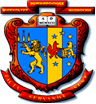 Львівського національного університету імені Івана Франка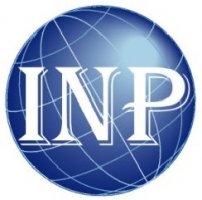 Інститут політичних наукВармінсько-Мазурського університету в ОльштиніЦентр наукових досліджень та інноваційного розвиткуМіжнародна заочна науково-практична конференція“СТАБІЛЬНІСТЬ В НЕСТАБІЛЬНОМУ СВІТІ”Львів, 22 березня 2019 рокуФакультет міжнародних відносинЛьвівського національного університету імені Івана ФранкаНАУКОВИЙ КОМІТЕТ:д. екон. н., проф. 	Мальський Маркіян Зиновійович, декан Факультету міжнародних відносин, ЛНУ ім. І. Франка (Україна),д. юрид. н., проф.	Микієвич Михайло Миколайович,Факультет міжнародних відносин, ЛНУ ім. І. Франка (Україна),к. екон. н., доц.		Біленко Юрій Іванович,Факультет міжнародних відносин, ЛНУ ім. І. Франка (Україна),д. політ. н., проф.	Аркадіуш Жуковський,директор Інституту політичних наук, Вармінсько-Мазурський університет в Ольштині (Польща),д. політ. н., проф.	Тереза Астрамовіч-Лейк,Інститут політичних наук, Вармінсько-Мазурський університет в Ольштині (Польща),д. гуман. н., проф.	Яцек Ян Павлік,Факультет Теології, Вармінсько-Мазурський університет в Ольштині (Польща)ОРГАНІЗАЦІЙНИЙ КОМІТЕТ:к. політ. н., доц.		Ростислав Романюк,Факультет міжнародних відносин, ЛНУ ім. І. Франка (Україна),к. екон. н.		Олександра Кордонська,Інститут політичних наук, Вармінсько-Мазурський університет в Ольштині (Польща); випускниця Факультету міжнародних відносин, ЛНУ ім. І. Франкааспірантка		Діана Мостицька,Інститут політичних наук, Вармінсько-Мазурський університет в Ольштині (Польща)к. теолог. н. 		Роман Кордонський,Факультет теології та Інститут політичних наук, Вармінсько-Мазурський університет в Ольштині (Польща)ШАНОВНІ КОЛЕГИ!Запрошуємо Вас взяти участь у роботі заочної міжнародної науково-практичної конференції «СТАБІЛЬНІСТЬ В НЕСТАБІЛЬНОМУ СВІТІ», яка відбудеться 22 березня 2019 р. у співпраці Факультету міжнародних відносин Львівського національного університету імені Івана Франка та Інституту політичних наук Вармінсько-Мазурського університету в Ольштині (Польща).Будемо раді бачити учасниками конференції представників академічного середовища, аспірантів, здобувачів, студентів, а також практиків з України та іноземних держав, які здійснюють науково-практичні дослідження з міжнародних відносин, економіки, права, філософії, історії, політології, культури, соціології.Результати конференції будуть висвітлені у доповідях (тезах) конференції та статтях, опублікованих у науковому журналі «International Relations Review», 2019 (4), який видається за співпраці Факультету міжнародних відносин ЛНУ ім. І. Франка та Інституту політичних наук Вармінсько-Мазурського університету в м. Ольштин.Робочі мови конференції: українська, польська, англійська, російська.Організаційний внесок: при поданні тез – 300 грн; при поданні статті – 500 грн.Незалежно від кількості авторів тез/статті – надається 1 примірник публікації.Робота конференції здійснюватиметься за такими напрямами:Секція І.		Політичні науки, безпека та регіональні студіїСекція ІІ.	Міжнародне право та юриспруденціяСекція ІІІ.	Світове господарство та міжнародні економічні відносиниСекція IV.	Цивілізаційні студії: історія, філософія, релігія, культураУмови участі та реєстрація:Для того, щоб взяти участь у конференції, необхідно до 28 лютого 2019 р. оформити ЗАЯВКУ УЧАСНИКА ОНЛАЙН за посиланням: https://goo.gl/forms/wOL3EhGtL3JQcu833а також надіслати на е-mail: centre.srid@gmail.com матеріали (тези / стаття) для опублікування.Зверніть увагу: матеріали (тези / стаття), надіслані після 28 лютого 2019 р., до розгляду не приймаються й не публікуються.Надіслані матеріали (тези/статті), які отримають неганивну рецензію не публікуються. Редакція залишає за собою право на відбір та редагування матеріалів, без зміни їхнього істотного змісту. Учасники отримають примірник публікації, програму конференції, а також сертифікат, що підтверджує участь у роботі заочної конференції.Редакційні вимоги:Обсяг статті: мін. 20 000 – макс. 25 000 знаків, кегль 12, шрифт Times New Roman, інтервал – 1,5; формат полів: ліве – ., праве – ., верхнє – ., нижнє – .Обсяг тез: мін. 2 – макс. 5 сторінок, кегль 12, шрифт Times New Roman, інтервал – 1,5; формат полів: ліве – ., праве – ., верхнє – ., нижнє – .Структура тез/статті:В лівому верхньому куті подаються:повне Ім’я та Прізвище автора (авторів) тез/статті українською мовою, а також латинською транслітерацією (без по-батькові);місце праці / навчання – повна назва факультету та університету;номер телефону автора;електронна адреса автора.Назва тез/статті українською та англійською мовамиАнотація українською та англійською мовами.Ключові слова українською та англійською мовами.Текст тез/статті.Бібліографія – без нумерації, в алфавітному порядку, мовою оригіналу. Посилання в тезах / статті:Посилання на джерела подаються у зносках на кожній сторінці тез / статті.Зверніть увагу: Тези / статті, які не відповідатимуть редакційним вимогам, будуть надіслані авторам на доопрацювання.Зразок оформлення списку джерел, що наводяться у посторінкових посиланнях (зносках):1) Книги: Ім’я Прізвище, Назва книги, Видавництво, Місто і рік видання, сторінка/и.Наприклад:S. Huntington, The Clash of Civilizations, Touchstone Books, New York 1997, p. 128.Ю. Стиглиц, Справедливая торговля для всех, Издательство „Весь мир”, Москва 2007, с. 157-161.2) Стаття в колективній монографії: Ім’я Прізвище, Назва статті, [в:] Ім’я Прізвище редактора/ів (ред.), Назва колективної монографії, Видавництво, Місто і рік видання, сторінка/и.Наприклад:А. Петренко, Хаос в ХХІ ст., [в:] І. Степаненко (ред.), Виклики ХХІ ст., Вид. УРА, Київ 2018, с. 32-33.3) Журнали:Ім’я Прізвище, Назва статті, „Назва журналу” рік, номер видання, сторінка/и.Наприклад:B. Balassa, Intra-Industry Specialization in World Economy, „Economic Journal” 1987, no 97, рp. 923-939.4) Інтернет видання:Автор, назва публікації, посилання, [дата доступу].Наприклад:D. Houston, The Body Eclectic, http://reconstruction.eserver.org/051/jones.shtml, [01.01.2018].Зверніть увагу: при повторенні одного й того ж джерела у наступному посиланні слід вказувати „Ibidem”. Наприклад:1 International Financial Statistics, Yearbook, Washington 2000, р. 564.2 Ibidem, р. 345.Зверніть увагу: Укінці тексту тез/статті подається бібліографія, яка складається з усіх джерел, наведених у посторінкових посиланнях в алфавітному порядку. При цьому, в зносках слід подавати „І. Василенко”, а в бібліографії починаючи із прізвища автора – „Василенко І.”Реєстраційний внесок необхідно сплатити після отримання від Організаційного комітету підтвердження про прийняття матеріалів та надіслати відскановану копію (фото) квитанції на електронну скриньку:  centre.srid@gmail.comЗа додатковою інформацією просимо звертатися до координаторів конференції.Координати Оргкомітету:Е-mail: centre.srid@gmail.comк. політ. н., доц.	 Ростислав Романюк, roman_ros@yahoo.comк.е.н. Олександра Кордонська, тел. (+48) 509 855 525, alexandra.kordonska@gmail.comк.т.н. Роман Кордонський, тел.(+48) 797-233-905, r.kordonski@gmail.com